نموذج تقرير المقررالمؤسسة التعليمية: جامعة الملك سعود الكلية/ القسم: : كلية الدراسات التطبيقية وخدمة المجتمعتحديد المقرر والمعلومات العامةاسم المقرر  ورمزه: المدخل إلى التدريس (333 نهج)إذا درس المقرر في أكثر من شعبة، ضع الشعبة التي وضع هذا التقرير عنها بالإشارة لرقم الشعبة أو اسم عضو هيئة التدريس الذي درسها: شعبة رقم (691) السنة والفصل الدراسي الذي عمل عنه التقرير: الفصل الدراسي الأول لعام 1432-1433مكان تدريس المقرر إن لم يكن في المقر الرئيسي للمؤسسة التعليمية: الكلية- الشرقإعطاء المقرر:مدى تغطية البرنامج المخطط له:تبعات عدم تغطية الموضوعات المقررة: (على أي موضوع كان الوقت المخصص له قليلا بشكل واضح عن المحدد في توصيف المقرر أو أن الموضوع لم يدرس تماما، وعلق على مدى أثر عدم التغطية على أهداف البرنامج أو على مقررات لاحقة في البرنامج، واقترح الأعمال التي يمكن القيام بها للتعويض عن ذلك إن احتاج الأمر).فاعلية استراتيجيات التعليم المخطط لها لنواتج التعلم المقصودة التي وضعت في توصيف المقرر: (ارجع لاستراتيجيات التعليم المخطط لها في توصيف المقرر تحت كل مجال من مجالات نواتج التعلم في الإطار الوطني للمؤهلات)لخص التغييرات أو العمليات المقترحة لتحسين استراتيجيات التعلم كنتيجة للتقويمات في الجدول السابقلا يوجدالنتائج:عدد الطلبة عند البداية (المسجلين وبدءوا فعليا في حضور المحاضرات في بداية الفصل): (27)عدد الطلبة الذين أكملوا المقرر (الذين حضروا المحاضرات حتى نهاية الفصل بغض النظر عما إذا كانوا قد نجحوا أو رسبوا): (27)ملخص النتائج (وضح عدد ونسبة الطلاب في كل من):عدد الناجحين: 		(18) .......... ونسبتهم (81.8%).عدد عدد الراسبين:	(4 ) ............ ونسبتهم (19.2%).عدد الذين لم يكملوا:	(3 ) ............ ونسبتهم (11%).توزيع التقديرات: (وضح توزيع الدرجات والنسب باستخدام النظام المطبق في الجامعة – إذا استخدمت النسبة ضع الأرقام في كل مجموعة نسبة)حدد العوامل أو الأحداث غير العادية  التي أثرت على توزيع الدرجات (إن وجدت): لا يوجدالاختلافات عن عمليات تقييم الطلبة المخطط لها (انظر بنود ج-4 و5 في توصيف المقرر):الاختلافات عن جدول التقييم الطلبة المخطط له (في ج 5 في توصيف المقرر):لا يوجد الاختلافات عن استراتيجيات تقييم الطلبة المخطط لها في مجالات التعلم  (في ج 4 في توصيف المقرر):لا يوجدالتأكد من مستويات التحصيل (مثال: راجع التصحيح لعينة من الأوراق بواسطة آخرين من نفس القسم. انظر (ج4) في توصيف المقرر – وإذا كان هناك تقرير من مراجع مستقل يجب ارفاق نسخة).المصادر والمرافق:قضايا إدارية:تقويم المقرر:تقويم الطالب للمقرر: (أرفق نتائج الاستبانة إن وجدت): لا يوجدعدد أهم الانتقادات وجوانب القوة:لا يوجداستجابة أستاذ المقرر لهذا التقييم_تقويم آخر: ما التقويمات الأخرى التي تلقيتها؟ حدد وأرفق التقارير المتاحة (مثل: تقويم رئيس القسم، ملاحظات الزملاء، المراجعات للاعتماد، تقويم مستفيدين آخرين، وهكذا).عدد أهم الانتقادات وجوانب القوة:لا يوجداستجابة أستاذ المقرر أو فريق المقرر لهذا التقييم: _التخطيط للتحسين:مدى التقدم في الأعمال المقترحة لتحسين المقرر في التقارير السابقة:____الأعمال المقترحة في تقرير المقرر الأخير: (وضح ما إذا كان تم تنفيذ العمال المقترحة، وأثرها، وما إذا كان العمل المقترح لم ينفذ أو لم يكتمل تنفيذه، وضح الأسباب).____الأعمال الأخرى المتخذة لتحسين المقرر في هذا الفصل/ السنة: (ضع ملخصا موجزا لأعمال أخرى منفذة لتحسين المقرر وعلق على النتائج التي تحققت. على سبيل المثال: التطوير المهني لهيئة التدريس، التعديلات على المقرر، أجهزة حديثة، طرق تدريس جديدة، وهكذا)______________خطة عمل للفصل القادم/ السنة القادمة:التوصيات لمنسق البرنامج (إذا اقتضى الأمر): (مقترحات من أستاذ المقرر لمنسق البرنامج إذا كان هناك أعمال مقترحة لتحسين المقرر تحتاج للموافقة على مستوى البرنامج، القسم أو هيئة التدريس، أو التي يمكن أن تؤثر على المقررات الأخرى في البرنامج).اسم أستاذ المقرر: أروى الأزوريالتوقيع: .................................................................................................................................................................................................................................................................................................................................تاريخ إكمال التقرير: 17/ 2/ 1433تاريخ استلام منسق القسم له: 17/ 2/1433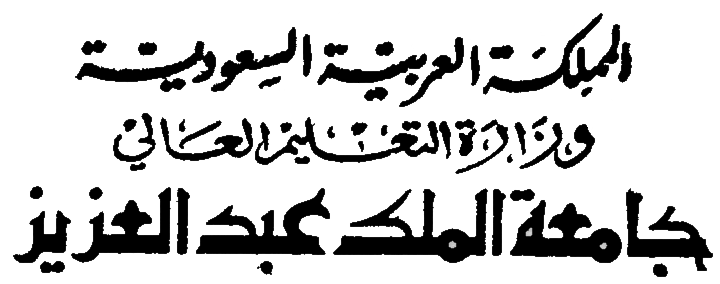 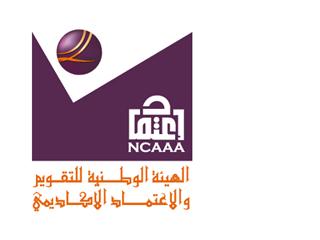 الهيئة الوطنية للتقويم والاعتماد الأكاديميNCAAAالهيئة الوطنية للتقويم والاعتماد الأكاديمينموذج تقرير المقررالهيئة الوطنية للتقويم والاعتماد الأكاديمينموذج تقرير المقررالهيئة الوطنية للتقويم والاعتماد الأكاديمينموذج تقرير المقرريجب إكمال التقرير بنهاية كل مقرر من الأساتذة الذين يدرسون المقرر وتعطى التقارير لمنسق القسم.إذا أعطى المقرر في أكثر من موقع يجب إعطاء تقرير عن المقرر لكل موقع، بواسطة أساتذة المقرر المسئولين بالموقع. ويقدم تقرير موحد من قبل منسق القسم وترفق تقارير كل موقع.يجب إكمال التقرير بنهاية كل مقرر من الأساتذة الذين يدرسون المقرر وتعطى التقارير لمنسق القسم.إذا أعطى المقرر في أكثر من موقع يجب إعطاء تقرير عن المقرر لكل موقع، بواسطة أساتذة المقرر المسئولين بالموقع. ويقدم تقرير موحد من قبل منسق القسم وترفق تقارير كل موقع.يجب إكمال التقرير بنهاية كل مقرر من الأساتذة الذين يدرسون المقرر وتعطى التقارير لمنسق القسم.إذا أعطى المقرر في أكثر من موقع يجب إعطاء تقرير عن المقرر لكل موقع، بواسطة أساتذة المقرر المسئولين بالموقع. ويقدم تقرير موحد من قبل منسق القسم وترفق تقارير كل موقع.نسخة فارغةالمواضيعساعات إعطاء المقرر المفترضةساعات إعطاء المقرر الفعليةسبب الاختلافات إن وجد فرق أكثر من 25% للساعاتطبيعة التدريس22الأسس النفسية للتدريس22الأهداف التربوية44كفايات التدريس44التخطيط للتدريس22تنفيذ التدريس22تقويم التدريس44مشكلات المعلم المبتدئ22المواضيع التي لم تغط بشكل كامل (إن وجدت)أهمية عدم التغطيةالعمل التعويضي الممكن في البرنامجلا يوجدالمجالاتعدد استراتيجيات التعليم الموضوعة في توصيف المقررهل كان هذا فاعلاهل كان هذا فاعلاالصعوبات التي واجهتها (إن وجدت) في استخدام الإستراتيجية، والعمل المقترح للتعامل مع هذه الصعوباتالمجالاتعدد استراتيجيات التعليم الموضوعة في توصيف المقررلانعمالصعوبات التي واجهتها (إن وجدت) في استخدام الإستراتيجية، والعمل المقترح للتعامل مع هذه الصعوباتالمعرفـــةالمحاضرة ولمناقشة*المهارات المعرفية (الإدراكية)عروض البوربوينت*مهارات العلاقات البينية (الشخصية) والمسئوليةالمشاريع الجماعية *مهارات الاتصال ، وتقنية المعلومات، والمهارات الحسابية (العددية)استخدام الحاسب الالي في عمل العروض الخاصة بالمشاريع الجماعية وعمل الخرائط الذهنيةالمهارات الحركية  (إن كانت مطلوبة)شرح موضوع نهاية كل محاضرة وعمل خرائط ذهنية وتخطيط للدروس*التقديرالعددالنسبة %العددأ395 – 1001أ394–902ب285–890ب280–842ج575–793ج570–742د865–693د860–645هـ4أقل من 604محروم0محرومحالات قيد الدراسة0حالات قيد الدراسةغير مكتمل0غير مكتملنجح18نجحرسب4رسبانسحب3انسحبالاختلافالأسبابلا يوجدلا يوجدالاختلافالأسبابلا يوجدلا يوجدطرق التأكدالخلاصةلا يوجدالصعوبات في الوصول للمصادر والمرافق – إن وجدت:تبعات أي صعوبات واجهتها على تعلم الطلبة في المقرر:لا يوجدلا يوجدالصعوبات التنظيمية أو الإدارية التي واجهتها (إن وجدت):تبعات أي صعوبات واجهتها على تعلم الطلبة في المقرر:لا يوجدلا يوجدالأعمال المطلوبةتاريخ إكمالهاالشخص المسئوللا يوجد